上投摩根量化多因子灵活配置混合型证券投资基金2021年第1季度报告2021年3月31日基金管理人：上投摩根基金管理有限公司基金托管人：中国工商银行股份有限公司报告送出日期：二〇二一年四月二十二日§1  重要提示基金管理人的董事会及董事保证本报告所载资料不存在虚假记载、误导性陈述或重大遗漏，并对其内容的真实性、准确性和完整性承担个别及连带责任。 基金托管人中国工商银行股份有限公司根据本基金合同规定，于2021年4月21日复核了本报告中的财务指标、净值表现和投资组合报告等内容，保证复核内容不存在虚假记载、误导性陈述或者重大遗漏。 基金管理人承诺以诚实信用、勤勉尽责的原则管理和运用基金资产，但不保证基金一定盈利。 基金的过往业绩并不代表其未来表现。投资有风险，投资者在作出投资决策前应仔细阅读本基金的招募说明书。 本报告中财务资料未经审计。本报告期自2021年1月1日起至3月31日止。§2  基金产品概况§3  主要财务指标和基金净值表现3.1 主要财务指标单位：人民币元注：本期已实现收益指基金本期利息收入、投资收益、其他收入(不含公允价值变动收益)扣除相关费用后的余额，本期利润为本期已实现收益加上本期公允价值变动收益。 上述基金业绩指标不包括持有人认购或交易基金的各项费用（例如，开放式基金的申购赎回费、红利再投资费、基金转换费等），计入费用后实际收益水平要低于所列数字。3.2 基金净值表现3.2.1 本报告期基金份额净值增长率及其与同期业绩比较基准收益率的比较3.2.2自基金合同生效以来基金累计净值增长率变动及其与同期业绩比较基准收益率变动的比较上投摩根量化多因子灵活配置混合型证券投资基金累计净值增长率与业绩比较基准收益率历史走势对比图(2018年1月19日至2021年3月31日)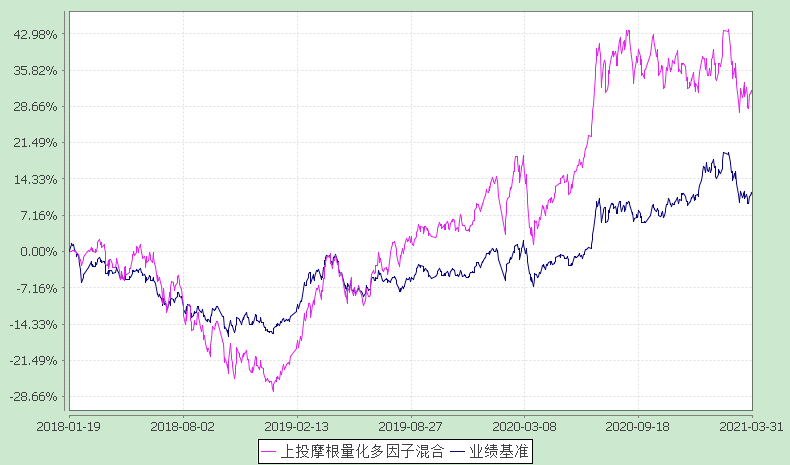 注：本基金合同生效日为2018年1月19日，图示的时间段为合同生效日至本报告期末。本基金建仓期为本基金合同生效日起6个月，建仓期结束时资产配置比例符合本基金基金合同规定。§4  管理人报告4.1 基金经理(或基金经理小组)简介注：1.任职日期和离任日期均指根据公司决定确定的聘任日期和解聘日期。2.证券从业的含义遵从行业协会《证券业从业人员资格管理办法》的相关规定。4.2 管理人对报告期内本基金运作遵规守信情况的说明在本报告期内，基金管理人不存在损害基金份额持有人利益的行为，勤勉尽责地为基金份额持有人谋求利益。基金管理人遵守了《证券投资基金法》及其他有关法律法规、《上投摩根量化多因子灵活配置混合型证券投资基金基金合同》的规定。除以下情况外，基金经理对个股和投资组合的比例遵循了投资决策委员会的授权限制，基金投资比例符合基金合同和法律法规的要求：本基金曾出现个别由于市场原因引起的投资组合的投资指标被动偏离相关比例要求的情形，但已在规定时间内调整完毕。4.3 公平交易专项说明4.3.1 公平交易制度的执行情况报告期内，本公司继续贯彻落实《证券投资基金管理公司公平交易制度指导意见》等相关法律法规和公司内部公平交易流程的各项要求，严格规范境内上市股票、债券的一级市场申购和二级市场交易等活动，通过系统和人工相结合的方式进行交易执行和监控分析，以确保本公司管理的不同投资组合在授权、研究分析、投资决策、交易执行、业绩评估等投资管理活动相关的环节均得到公平对待。对于交易所市场投资活动，本公司执行集中交易制度，确保不同投资组合在买卖同一证券时，按照时间优先、比例分配的原则在各投资组合间公平分配交易量；对于银行间市场投资活动，本公司通过对手库控制和交易室询价机制，严格防范对手风险并检查价格公允性；对于申购投资行为，本公司遵循价格优先、比例分配的原则，根据事前独立申报的价格和数量对交易结果进行公平分配。报告期内，通过对不同投资组合之间的收益率差异比较、对同向交易和反向交易的交易时机和交易价差监控分析，未发现整体公平交易执行出现异常的情况。4.3.2 异常交易行为的专项说明报告期内，通过对交易价格、交易时间、交易方向等的分析，未发现有可能导致不公平交易和利益输送的异常交易行为。所有投资组合参与的交易所公开竞价同日反向交易成交较少的单边交易量超过该证券当日成交量的5%的情形：无。4.4 报告期内基金的投资策略和业绩表现说明4.4.1报告期内基金投资策略和运作分析2021年一季度，A股整体震荡加剧的同时，市场结构从市值、风格到主题均经历显著切换，以春节长假为分界点，市场走势迥异。节前A股整体延续去年年末上行趋势，呈现大盘强小盘弱，成长强价值弱、新兴产业强传统行业弱的特征。新能源、食品、消费者服务延续强势，化工、银行由于业绩超预期亦显著崛起。其背后主要原因一是政策及内外围环境延续前期，二是爆款不断的新发基金建仓和北向资金持续流入提供市场动量效应。节后市场风格突变，核心资产大幅下跌，低估值时隔1年半再度崛起，中盘股久违跑赢蓝筹股，市场宽幅震荡的同时热点扩散。其主要是由于：第一，核心资产经历过去1年的持续上行后，整体估值水平过高；第二，基金公司“开门红”发行结束，没有新流入资金对核心资产整体估值进行进一步支撑；第三，疫情对国内外影响的边际减弱带来了市场对高确定性成长的要求降低，一些“有缺陷”的高成长低估值个股重新纳入投资者视野；第四，美元加息带来的潜在升息压力动摇了核心资产上行的理论基础，即DCF估值体系，使得估值相对于成长的性价比有所提高；第五，两会召开带来的主题轮动效应，“碳中和”等概念开始崛起。本基金由于选股从多因子角度出发，偏重基本面因素，在行业板块分布和风格因子配置上相对均衡，故而在市场本轮风格切换时相对收益未遭受明显冲击。展望二季度，A股配置的核心将大概率既不是纯粹寻找高质量高确定性优质成长股，也不是纯粹进行估值修复，而是更为注重性价比，走估值和业绩并重的投资逻辑。具体而言，在食品、家电、医药、新能源等长期看较为优异的赛道内，需要时刻在核心资产和优质二线龙头间进行权衡。同时，在经济景气整体上行背景下，前期表现落后，估值不振的周期板块，如金融、地产等也存在很好的安全边际，或值得阶段性择优介入。总体而言，龙头股估值溢价仍具备合理性，不可能完全消除，低质量的低估值仍然无意义，不值得长期介入。但在实际投资中，投资者将不得不面临“高质量的贵”和“有缺陷的便宜”之间的权衡，市场对交易能力的考验在提升。在具体投资策略上，我们仍将坚持基本面出发的量化多因子选股策略，综合考虑个股的成长性、盈利能力、估值及买卖时点等多方面因素，力争构造风险收益特征优于市场的投资组合。4.4.2报告期内基金的业绩表现本报告期上投摩根量化多因子混合份额净值增长率为:-3.16%，同期业绩比较基准收益率为:-1.78%。4.5报告期内基金持有人数或基金资产净值预警说明报告期内，本基金存在连续二十个工作日基金资产净值低于五千万元的情况，出现该情况的时间范围为2021年01月04日至2021年03月31日。基金管理人拟调整本基金运作方式，加大营销力度，提升基金规模，方案已报监管机关。§5  投资组合报告5.1 报告期末基金资产组合情况5.2 报告期末按行业分类的股票投资组合5.2.1报告期末按行业分类的境内股票投资组合5.3 报告期末按公允价值占基金资产净值比例大小排序的前十名股票投资明细5.4 报告期末按债券品种分类的债券投资组合5.5 报告期末按公允价值占基金资产净值比例大小排序的前五名债券投资明细5.6 报告期末按公允价值占基金资产净值比例大小排序的前十名资产支持证券投资明细本基金本报告期末未持有资产支持证券。5.7 报告期末按公允价值占基金资产净值比例大小排序的前五名贵金属投资明细本基金本报告期末未持有贵金属。5.8 报告期末按公允价值占基金资产净值比例大小排序的前五名权证投资明细本基金本报告期末未持有权证。5.9 报告期末本基金投资的股指期货交易情况说明本基金本报告期末未持有股指期货。5.10报告期末本基金投资的国债期货交易情况说明本基金本报告期末未持有国债期货。5.11 投资组合报告附注5.11.1报告期内本基金投资的前十名证券的发行主体本期没有出现被监管部门立案调查，或在报告编制日前一年内受到公开谴责、处罚的情形。5.11.2报告期内本基金投资的前十名股票中没有在基金合同规定备选股票库之外的股票。5.11.3 其他资产构成5.11.4报告期末持有的处于转股期的可转换债券明细本基金本报告期末未持有处于转股期的可转换债券。5.11.5报告期末前十名股票中存在流通受限情况的说明本基金本报告期末前十名股票中不存在流通受限情况。5.11.6投资组合报告附注的其他文字描述部分因四舍五入原因，投资组合报告中分项之和与合计可能存在尾差。§6  开放式基金份额变动单位：份§7  基金管理人运用固有资金投资本基金情况7.1 基金管理人持有本基金份额变动情况无。§8  备查文件目录8.1 备查文件目录1、中国证监会准予上投摩根量化多因子灵活配置混合型证券投资基金募集注册的文件2、《上投摩根量化多因子灵活配置混合型证券投资基金基金合同》3、《上投摩根量化多因子灵活配置混合型证券投资基金托管协议》4、法律意见书5、基金管理人业务资格批件、营业执照6、基金托管人业务资格批件、营业执照7、《上投摩根基金管理有限公司开放式基金业务规则》8、中国证监会要求的其他文件8.2 存放地点基金管理人或基金托管人处。8.3 查阅方式投资者可在营业时间免费查阅，也可按工本费购买复印件。上投摩根基金管理有限公司二〇二一年四月二十二日基金简称上投摩根量化多因子混合基金主代码005120交易代码005120基金运作方式契约型开放式基金合同生效日2018年1月19日报告期末基金份额总额19,132,912.72份投资目标采用量化投资对基金资产进行积极管理，力争获取超越业绩基准的投资收益。投资策略本基金采用“量化多因子模型”进行个股选择，并结合适当的资产配置策略搭建基金投资组合。资产配置方面，本基金通过对宏观经济、国家政策、资金面和市场情绪等影响证券市场的等因素进行深入分析，确定基金资产在股票、债券及现金等类别资产间的分配比例，并动态优化投资组合。在股票投资过程中，本基金将运用“量化多因子模型”选股构建股票投资组合的投资策略，对基金资产进行积极管理，力争获取超越业绩基准的投资收益。业绩比较基准中证800 指数收益率×60%+中债总指数收益率×40%风险收益特征本基金属于混合型基金产品，预期风险和收益水平高于债券型基金和货币市场基金，低于股票型基金，属于较高风险收益水平的基金产品。根据2017年7月1日施行的《证券期货投资者适当性管理办法》，基金管理人和相关销售机构已对本基金重新进行风险评级，风险评级行为不改变本基金的实质性风险收益特征，但由于风险等级分类标准的变化，本基金的风险等级表述可能有相应变化，具体风险评级结果应以基金管理人和销售机构提供的评级结果为准。基金管理人上投摩根基金管理有限公司基金托管人中国工商银行股份有限公司主要财务指标报告期(2021年1月1日-2021年3月31日)1.本期已实现收益424,796.622.本期利润-633,752.003.加权平均基金份额本期利润-0.02764.期末基金资产净值25,067,785.455.期末基金份额净值1.3102阶段净值增长率①净值增长率标准差②业绩比较基准收益率③业绩比较基准收益率标准差④①-③②-④过去三个月-3.16%1.37%-1.78%0.89%-1.38%0.48%过去六个月-3.56%1.26%5.04%0.76%-8.60%0.50%过去一年24.30%1.25%19.14%0.77%5.16%0.48%过去三年33.22%1.31%15.67%0.82%17.55%0.49%过去五年------自基金合同生效起至今31.02%1.29%11.04%0.81%19.98%0.48%姓名职务任本基金的基金经理期限任本基金的基金经理期限证券从业年限说明姓名职务任职日期离任日期证券从业年限说明施虓文本基金基金经理2019-12-272021-01-079年基金经理施虓文先生，北京大学经济学硕士，2012年7月起加入上投摩根基金管理有限公司，先后担任助理研究员、研究员/基金经理助理、基金经理，主要承担量化支持方面的工作。2017年1月至2019年9月担任上投摩根安丰回报混合型证券投资基金基金经理，2017年1月至2018年10月同时担任上投摩根安泽回报混合型证券投资基金基金经理，2017年12月至2021年1月担任上投摩根标普港股通低波红利指数型证券投资基金基金经理，2018年2月至2019年4月同时担任上投摩根安隆回报混合型证券投资基金基金经理，2018年2月至7月同时担任上投摩根安腾回报混合型证券投资基金基金经理，2018年4月至2021年1月同时担任上投摩根富时发达市场REITs指数型证券投资基金（QDII）基金经理，2018年9月至2020年5月同时担任上投摩根安裕回报混合型证券投资基金基金经理，2019年4月至2020年5月同时担任上投摩根安通回报混合型证券投资基金基金经理，2019年12月至2021年1月同时担任上投摩根动态多因子策略灵活配置混合型证券投资基金、上投摩根量化多因子灵活配置混合型证券投资基金、上投摩根优选多因子股票型证券投资基金及上投摩根中证消费服务领先指数证券投资基金基金经理；2020年5月至2021年1月同时担任上投摩根MSCI中国A股交易型开放式指数证券投资基金基金经理，2020年7月至2021年1月同时担任上投摩根MSCI中国A股交易型开放式指数证券投资基金联接基金基金经理。胡迪本基金基金经理、指数及量化投资部总监2021-01-07-13年胡迪女士，CFA，FRM，美国哥伦比亚大学金融工程硕士，现任指数及量化投资部总监。胡迪女士自2008年2月至2009年12月在纽约美林证券担任全球资产管理部高级经理；自2010年1月至2012年10月在纽约标准普尔担任量化投资主管；自2012年11月至2020年4月在中国国际金融股份有限公司担任资产管理部执行总经理；自2020年5月加入上投摩根基金管理有限公司，现任指数及量化投资部总监，自2021年1月起同时担任上投摩根量化多因子灵活配置混合型证券投资基金、上投摩根优选多因子股票型证券投资基金、上投摩根动态多因子策略灵活配置混合型证券投资基金、上投摩根中证消费服务领先指数证券投资基金、上投摩根MSCI中国A股交易型开放式指数证券投资基金、上投摩根MSCI中国A股交易型开放式指数证券投资基金联接基金、上投摩根标普港股通低波红利指数型证券投资基金基金经理。何智豪本基金基金经理2021-02-05-7年何智豪先生，复旦大学应用数学硕士，现任指数及量化投资部基金经理。何智豪先生自2014年7月至2020年7月，在中国国际金融股份有限公司担任组合与量化策略研究员、资产管理部高级经理；自2020年7月起加入上投摩根基金管理有限公司。自2021年2月起同时担任上投摩根量化多因子灵活配置混合型证券投资基金、上投摩根优选多因子股票型证券投资基金、上投摩根中证消费服务领先指数证券投资基金、上投摩根MSCI中国A股交易型开放式指数证券投资基金、上投摩根MSCI中国A股交易型开放式指数证券投资基金联接基金、上投摩根标普港股通低波红利指数型证券投资基金基金经理。序号项目金额(元)占基金总资产的比例(%)1权益投资24,370,385.7292.67其中：股票24,370,385.7292.672固定收益投资11,900.000.05其中：债券11,900.000.05资产支持证券--3贵金属投资--4金融衍生品投资--5买入返售金融资产--其中：买断式回购的买入返售金融资产--6银行存款和结算备付金合计1,879,127.477.157其他各项资产36,275.600.148合计26,297,688.79100.00代码行业类别公允价值（元）占基金资产净值比例（％）A农、林、牧、渔业391,458.001.56B采矿业351,890.001.40C制造业15,268,243.0660.91D电力、热力、燃气及水生产和供应业727,116.002.90E建筑业357,825.001.43F批发和零售业55,582.000.22G交通运输、仓储和邮政业144,699.000.58H住宿和餐饮业138,975.000.55I信息传输、软件和信息技术服务业624,277.002.49J金融业4,627,269.9418.46K房地产业146,443.000.58L租赁和商务服务业682,467.922.72M科学研究和技术服务业478,228.801.91N水利、环境和公共设施管理业--O居民服务、修理和其他服务业--P教育67,608.000.27Q卫生和社会工作131,452.000.52R文化、体育和娱乐业176,851.000.71S综合--合计24,370,385.7297.22序号股票代码股票名称数量(股)公允价值(元)占基金资产净值比例(％)1601318中国平安15,800.001,243,460.004.962600036招商银行20,900.001,067,990.004.263600519贵州茅台500.001,004,500.004.014601166兴业银行32,800.00790,152.003.155000725京东方Ａ97,042.00608,453.342.436600900长江电力27,700.00593,888.002.377601888中国中免1,900.00581,552.002.328600019宝钢股份71,300.00576,104.002.309000858五 粮 液2,069.00554,450.622.2110000651格力电器7,680.00481,536.001.92序号债券品种公允价值(元)占基金资产净值比例(％)1国家债券--2央行票据--3金融债券--其中：政策性金融债--4企业债券--5企业短期融资券--6中期票据--7可转债（可交换债）11,900.000.058同业存单--9其他--10合计11,900.000.05序号债券代码债券名称数量(张)公允价值(元)占基金资产净值比例(％)1123107温氏转债797,900.000.032110079杭银转债404,000.000.02序号名称金额(元)1存出保证金35,681.272应收证券清算款-3应收股利-4应收利息292.775应收申购款301.566其他应收款-7待摊费用-8其他-9合计36,275.60本报告期期初基金份额总额35,511,446.37报告期期间基金总申购份额422,381.14减：报告期期间基金总赎回份额16,800,914.79报告期期间基金拆分变动份额-本报告期期末基金份额总额19,132,912.72